Supplementary material Table S1. Convective depth for Lake Onego, March 2017.Table S2. Vertical light attenuation coefficient (Kw) and euphotic depth (Zeu) for Lake Onego in March 2017. Values in this table correspond to the average between 08:00 - 09:00 h for the morning (AM) and 14:00 - 15:00 h for the afternoon (PM) measurements. In brackets -the standard deviation. Table S3. Chemical methods for nutrient concentration quantification. Winter and Spring Lake Onego campaigns 2017.Methods based on Lozovik and Efremenko (2017). Table S4. Chemical analysis of nutrients for water samples taken in Lake Onego, March 2017. This data was taken at the Ice camp station (P2).  Table S5. Nutrient analysis for water samples taken in Lake Onego, spring 2017. C3 corresponds to the open water station and T0708 to the inshore station. Figure S1Diurnal variation in the vertical water temperature profiles (0 – 26 m) from Lake Onego in March 2017 at the Ice Camp station. Each color represents a different sampling day. The solid lines correspond to the morning sampling between 08:00 - 09:00 h and the dashed lines to the average temperature between 14:00 - 15:00 h for the afternoon (PM) measurements.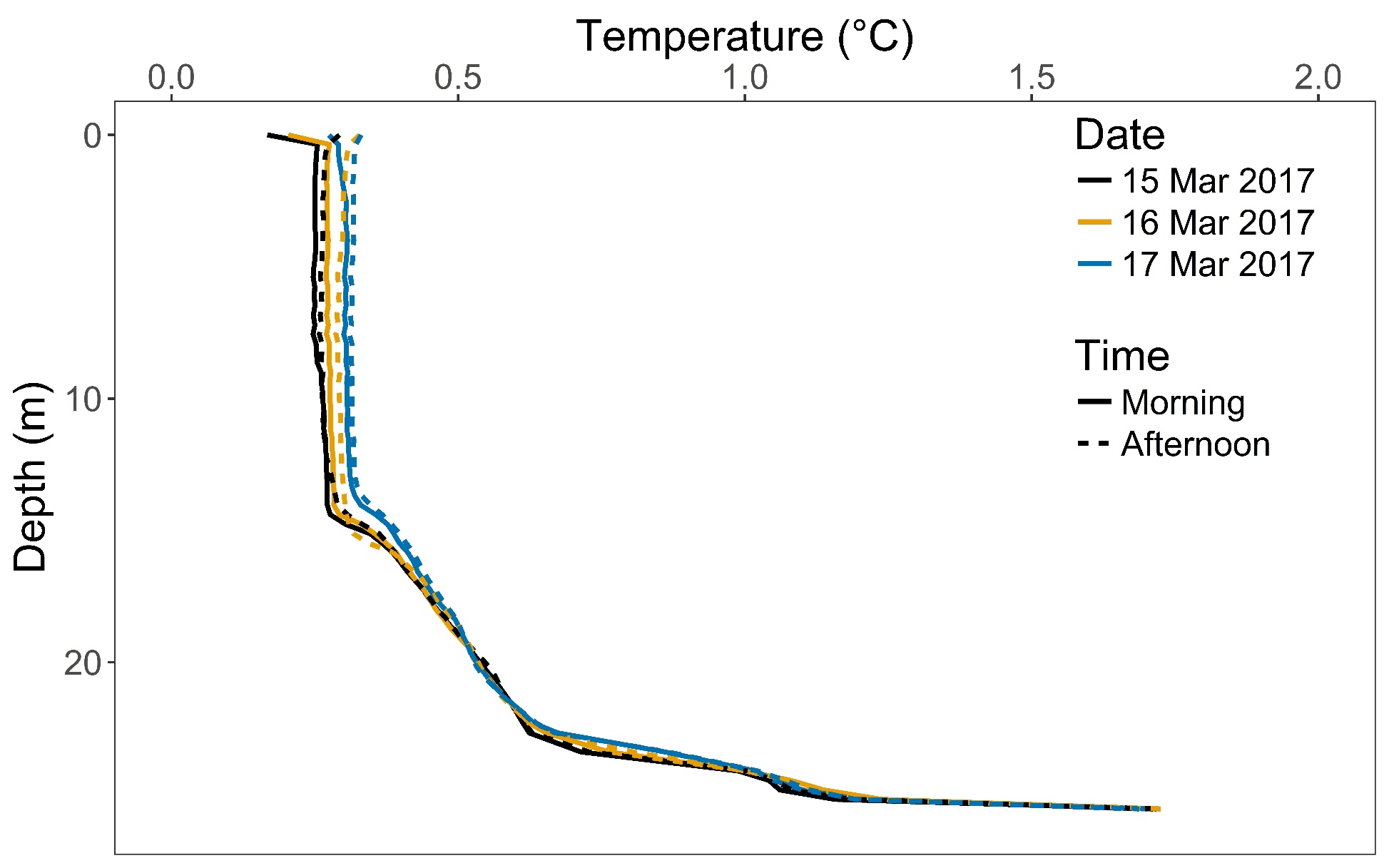 Figure S2.The concentration of chlorophyll-a per unit area was calculated at Zeu, Zm and at the maximum sampling depth (color scale) at each site and time (line-type scale). Chlorophyll-a depth distribution shows more differences between the day, with more chlorophyll in the morning that in the afternoon in winter, the opposite for the inshore side in spring and no dial variations at the open lake side in spring. 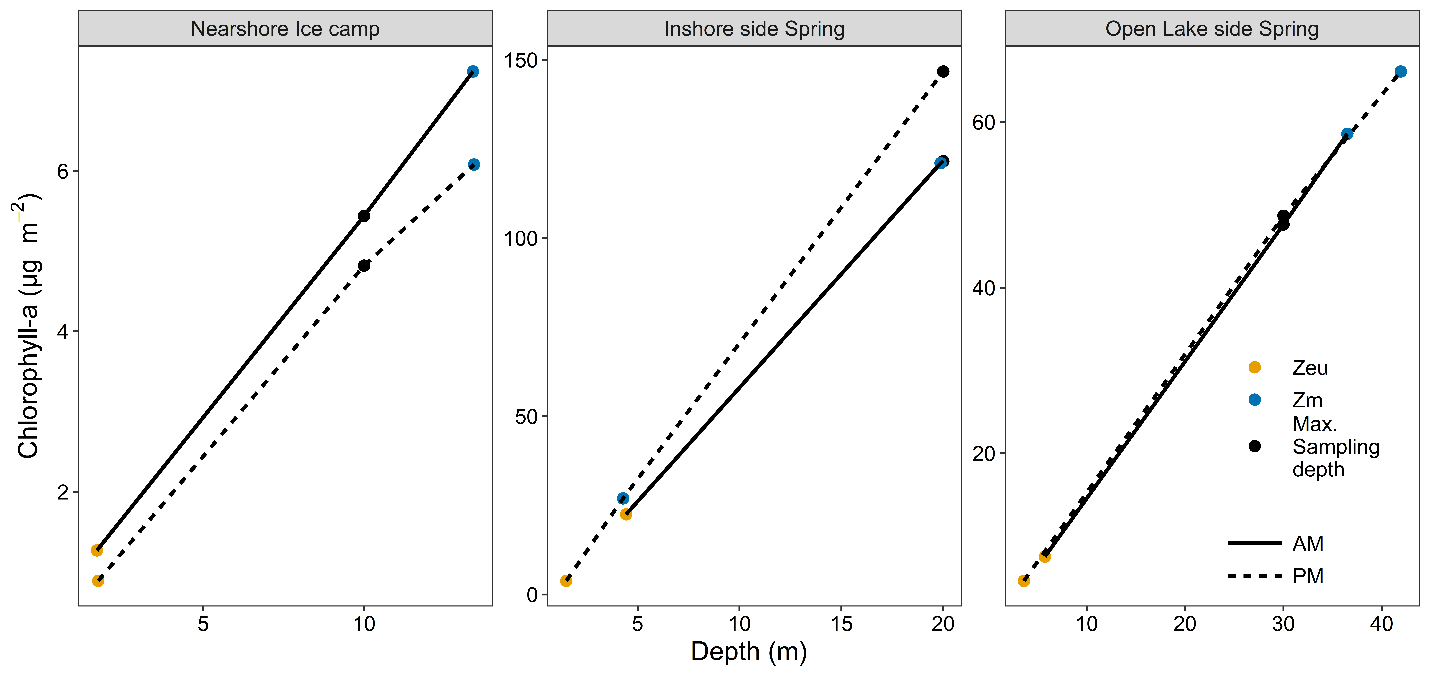 DateTime (h)Convective Depth (m)Time (h)Convective Depth (m)15 Mar201708:0012.8414:0012.4816 Mar201708:0013.2914:0013.7417 Mar201708:0014.0414:0014.04DateTimeKw (m-1)Kw (m-1)Zeu(m)Zeu(m)15 Mar2017AM2.73(0.14)1.69(0.09)15 Mar2017PM2.66(0.05)1.73(0.03)16 Mar2017AM2.71(0.11)1.70(0.07)16 Mar2017PM2.76(0.02)1.67(0.01)17 Mar2017AM2.77(0.12)1.67(0.07)17 Mar2017PM2.65(0.05)1.74(0.03)Total AverageTotal Average2.71(0.05)1.70(0.03)CharacteristicAnalytical methodSiSpectrophotometric determination to form a yellow silicomolybdenum heteropolyacidNH4-NSpectrophotometric indophenol method with phenol and hypochlorite, λ=630 nm     NO2-NSpectrophotometric method with sulfanilamide and N-(1-Naphthyl)-ethylenediamine-dihydrochloride, λ=543 nmNO3-NReduction to NO2- on the Cd-reductor and determine NO2-NorgCalculated as the difference between TN and sum NH4-N + NO3-N + NO2-NTNSpectrometric method with mineralization of samples in a thermostatPminSpectrophotometric method with ammonium molybdate and ascorbinic acid reduce phosphatomolybdic heteropolyacid λ=882 nmTPOxidation of organic matter by K2S2O8 in acidic media and determine PreactStationStationTimeDepth (m)Depth (m)NO3-+NO2-  (mg N L-1)PO43-+Preact (μg P L-1)TN(mg N L-1)TN(mg N L-1)TP(μg P L-1)Si(mg Si L-1)15Mar2017 08:00h08:00h00.180.186.00.4118.018.01.115Mar2017 08:00h08:00h10.150.158.00.4418.018.01.1515Mar2017 08:00h08:00h50.170.177.00.418.018.01.2115Mar2017 08:00h08:00h100.180.187.00.4419.019.01.1515Mar2017 14:00h14:00h00.180.187.00.4217.017.01.1115Mar2017 14:00h14:00h10.160.167.00.4317.017.01.1515Mar2017 14:00h14:00h50.190.197.00.4418.018.01.1315Mar2017 14:00h14:00h100.160.167.00.4318.018.01.1416Mar201708:00h08:00h00.160.167.00.4416.016.01.1416Mar201708:00h08:00h10.140.147.00.4716.016.01.0916Mar201708:00h08:00h50.180.186.00.4514.014.01.1316Mar201708:00h08:00h100.140.146.00.4514.014.01.0916Mar201714:00h14:00h00.170.176.00.4314.014.01.1316Mar201714:00h14:00h10.140.149.00.4210.010.01.1316Mar201714:00h14:00h50.170.177.00.4414.014.01.0816Mar201714:00h14:00h100.140.146.00.4316.016.01.0817Mar201708:00h08:00h00.160.165.00.4316.016.01.2217Mar201708:00h08:00h10.180.184.00.4616.016.01.1817Mar201708:00h08:00h50.140.145.00.4415.015.01.1617Mar201708:00h08:00h100.180.185.00.4515.015.01.1417Mar201714:00h14:00h00.180.185.00.4517.017.01.1517Mar201714:00h14:00h10.190.196.00.4516.016.01.2617Mar201714:00h14:00h50.170.176.00.4315.015.01.1917Mar201714:00h14:00h100.190.196.00.4416.016.01.17StationTime Depth(m)Depth(m)NO3-+NO2-  (mg N L-1)PO43-/Preact (μg P L-1)TP(μg P L-1 )Si(mg Si L-1)C308:00h10.170.17130.38C308:00h60.150.15130.41C308:00h130.160.16130.43C308:00h200.170.17130.39C308:00h300.150.15130.45C315:00h10.180.18130.46C315:00h60.160.16230.43C315:00h130.180.18130.37C315:00h200.160.16130.4C315:00h300.180.18120.41T070808:00h10.120.12060.44T070808:00h5.50.140.14130.32T070808:00h80.140.14140.37T070808:00h110.150.15140.44T070808:00h140.140.14130.28T070808:00h200.10.1120.3T070815:00h10.120.12150.58T070815:00h40.040.04030.6T070815:00h60.040.04050.58T070815:00h9.50.10.1130.47T070815:00h120.10.1030.28T070815:00h200.060.06040.18